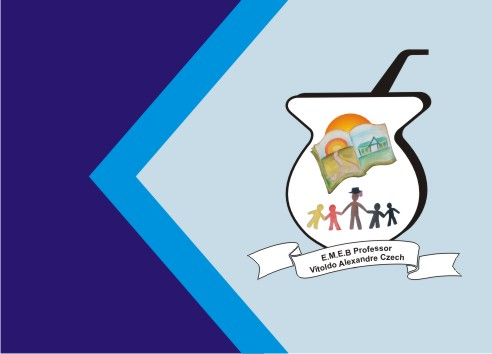 SEQUÊNCIA DIDÁTICA: ALFABETIZAÇÃO LÚDICA30/11/20 á 04/12/201° PASSO: PINTAR CADA SÍLABA DO DADO DE UMA COR E A OPÇÃO JOGUE DENOVO, DEPOIS RECORTAR E MONTAR O DADO.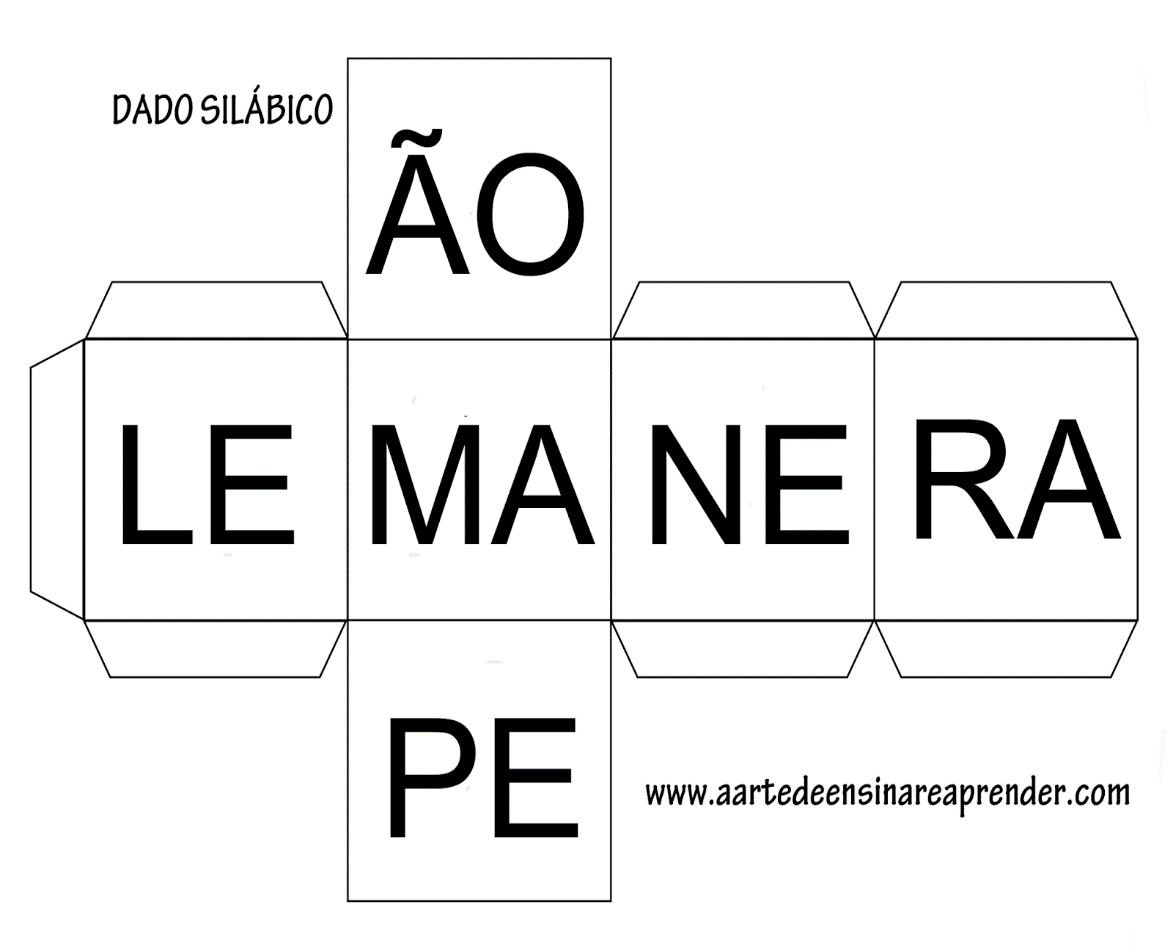 2°PASSO: ESCREVER OU IMPRIMR AS PALAVRAS.3° PASSO:PRIMEIRO JOGA O DADO.NA SÍLABA QUE VIROU, PROCURE QUAL PALAVRA COMEÇA COM ESSA SÍLABA. DEPOIS OBSERVE A COR DA SÍLABA DO DADO QUE VIROU E PINTE A PALAVRA ENCONTRADA DA MESMA COR, E COM A AJUDA DE SEUS FAMILIARES, REALIZE A LEITURA.EXEMPLO:JOGUEI O DADO E CAIU NA SÍLABA RA, QUE PINTEI DE AMARELO:ENTÃO, PROCURO UMA PALAVRA QUE TENHA A SÍLABA RA, REALIZO A LEITURA E PINTO DE AMARELO:OBSERVE COMO MONTAR O DADO: BOA ATIVIDADE!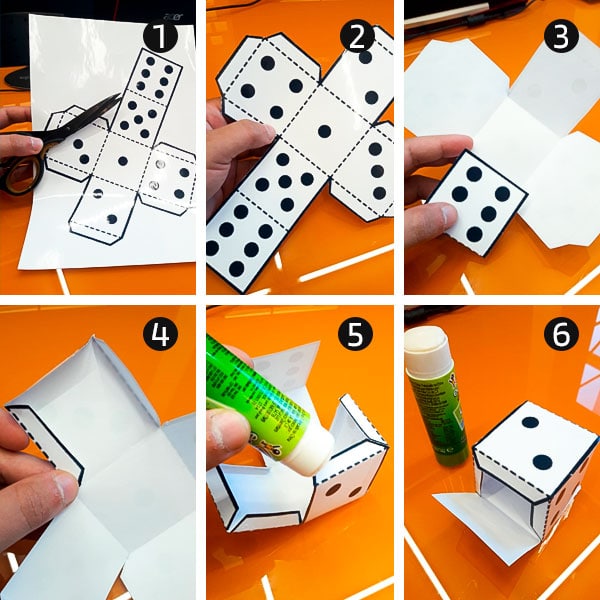 